«Цифрлық білім» жобасын жүзеге асыру...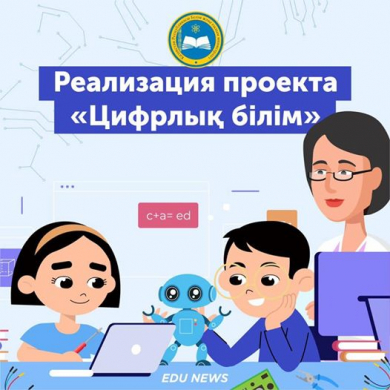 Орта білім2021 жылдан бастап «Цифрлы сауаттылық» пәні 1-сыныптан бастап енеді.25 арнаулы IT-лицей ашылды, 447 STEM зертханасы мен 2 мыңға жуық робот техникасы кабинеті ұйымдастырылды.Оқушылар сарайларында 560-тан астам технопарк және робот техникасы кабинеттері ашылды.Педагогтер IT сауаттылығын арттыру курстарынан өтеді.КолледжЦифрлық сала үшін мамандар даярлауды жүзеге асыратын жетекші колледждердің базасында 31 жаңа бағдармалар енгізіледі.Жоғары білім беруIT мамандығы бойынша 51 мыңнан астам студент оқиды.326 кәсіптік стандарттардың негізінде ІТ бағыты бойынша 95% бағдарлама жаңартылды.ІТ саласының білікті мамандары университеттерде сабақ бере алады.«Қазақстанның ашық университеті» тегін онлайн-курстар ұсынады.Ғылым49 ғылыми жоба іске асырылып жатыр.Қуаты 3000 терафлопс суперкомпьютерлері қолданылуда.2030 жылға дейін оқу орындары жаңа формациядағы 3 млн-нан астам маман даярлайды.@edu_news_qz